22.11.2021r.Klasa I aRewalidacja: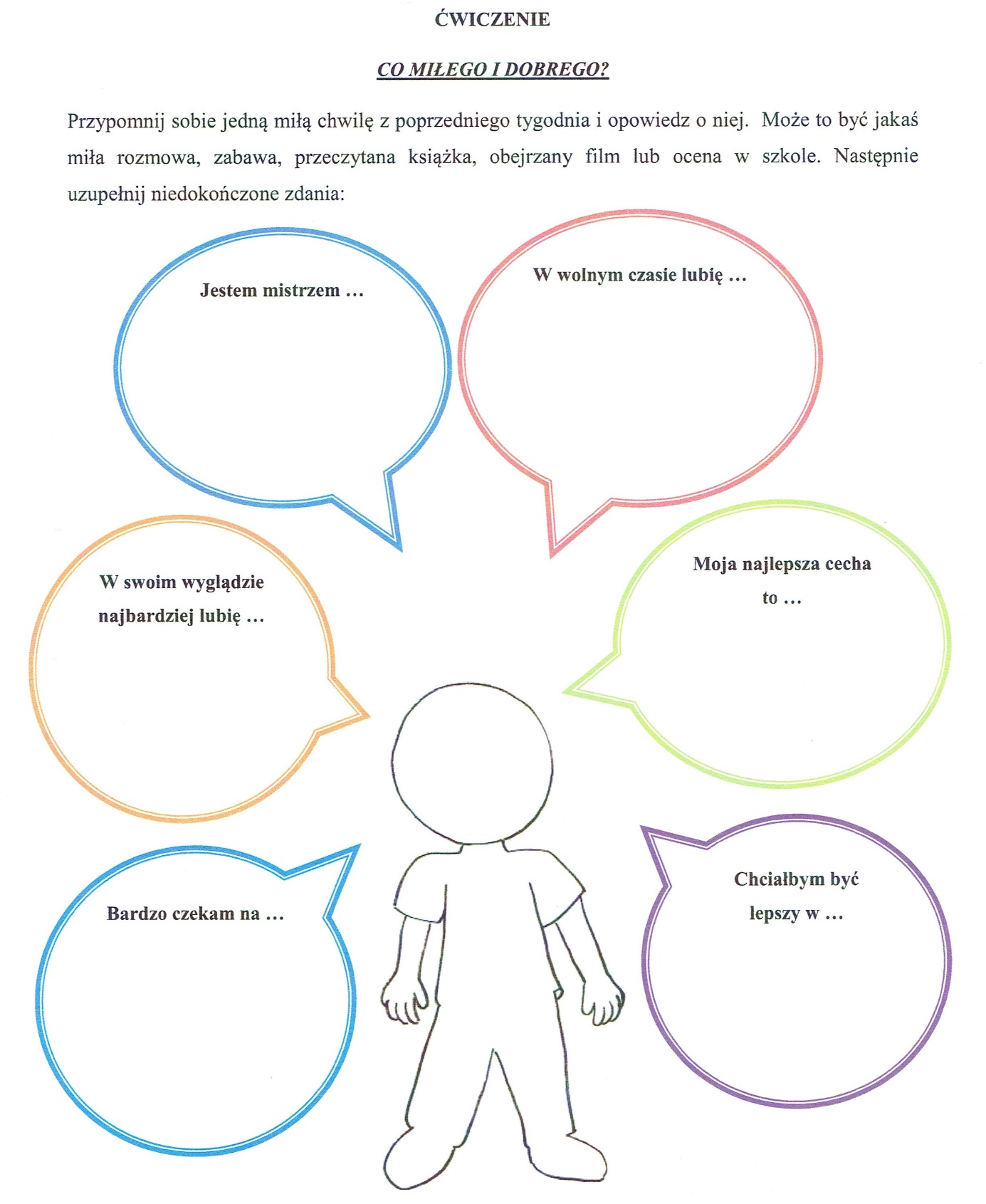 Edukacja polonistyczna: ćwiczenia 1,2,3,4,5 str. 10-11Edukacja matematyczna: ćw. 1 str. 13, ćw.2 str.14W ramach zajęć z w-f proponuje 5 pajacyków i 5 przysiadów oraz spacer W ramach zajęć plastycznych proszę  narysowanie „ Jak spędzam czas wolny”.Religia: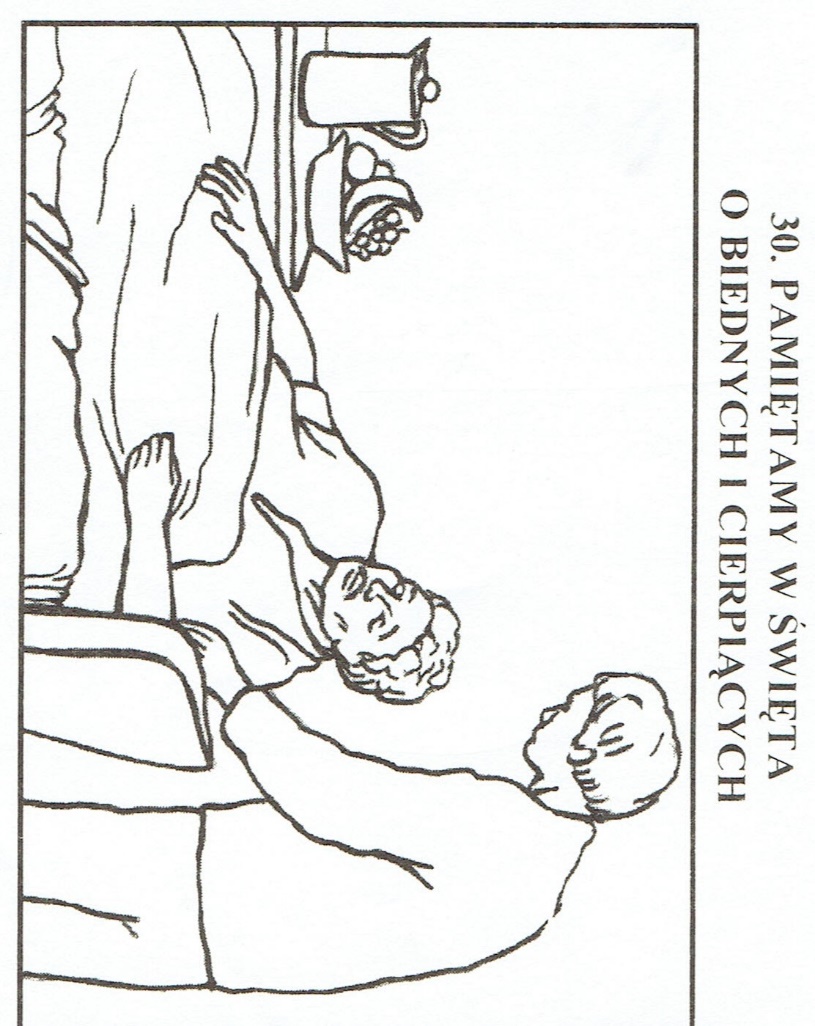 Hipoterapia: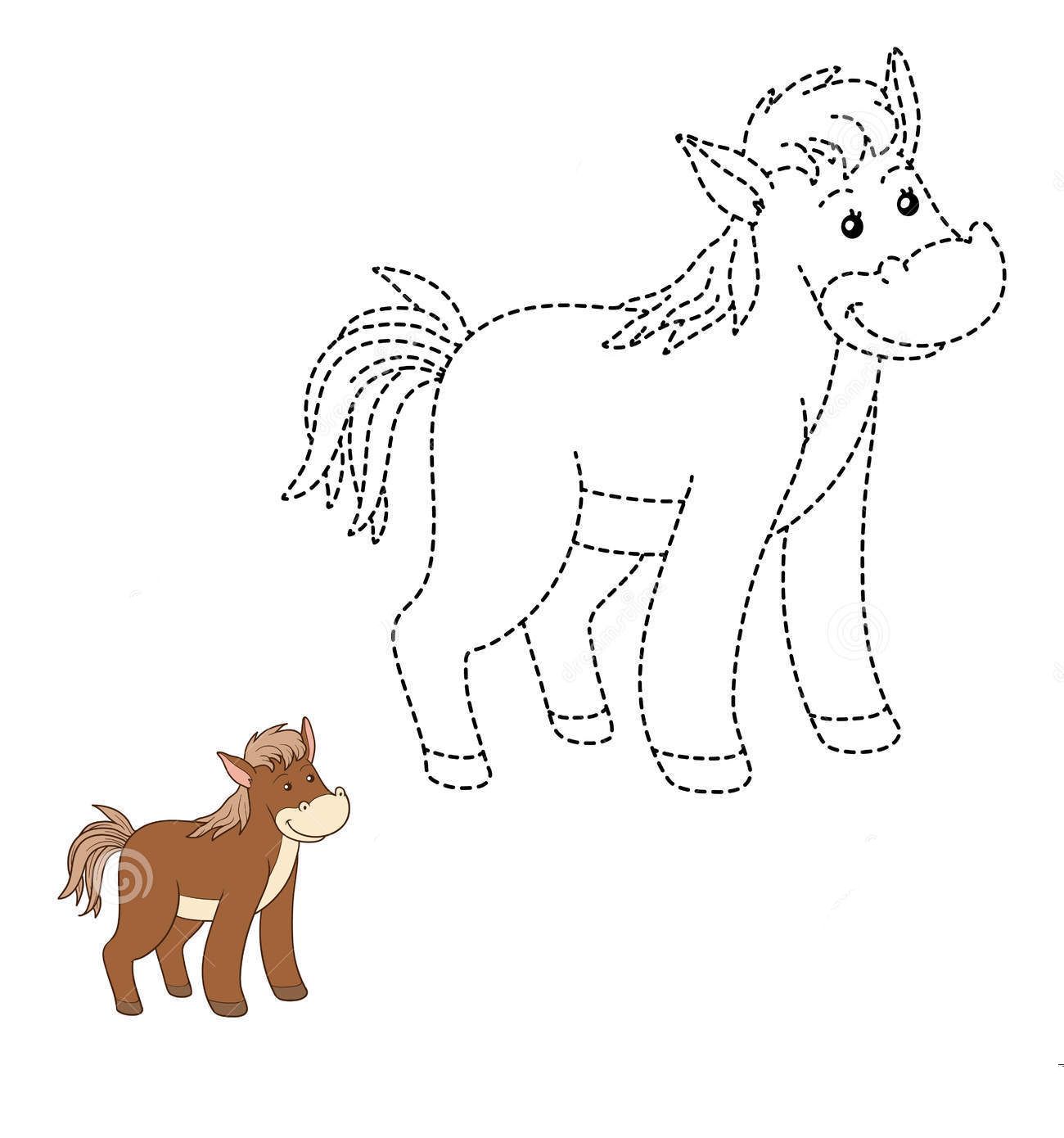 Beata Ciesielska